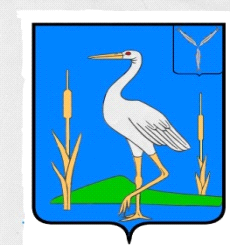 АДМИНИСТРАЦИЯ БОЛЬШЕКАРАЙСКОГО МУНИЦИПАЛЬНОГО ОБРАЗОВАНИЯРОМАНОВСКОГО МУНИЦИПАЛЬНОГО РАЙОНАСАРАТОВСКОЙ ОБЛАСТИПОСТАНОВЛЕНИЕ № 13от  11.02.2019 года                                        c. Большой КарайОб утверждении муниципальной  программы «Приобретение и установка универсальной спортивной площадкив с. Большой Карай Большекарайского муниципального образованияРомановского муниципального района Саратовской области»	В соответствии с Федеральным законом № 131-ФЗ от 06.10.2003 года «Об общих принципах организации местного самоуправления в Российской Федерации», в целях создания оптимальных условий для развития физической  культуры поселения, повышения эффективности деятельности учреждений, предоставляющих населению услуги по физической культуре и спортуПОСТАНОВЛЯЮ:	1.Утвердить муниципальную программу «Приобретение и установка универсальной спортивной площадки  в с. Большой Карай Большекарайского муниципального образования Романовского муниципального района Саратовской области» (Приложение 1).	2. Настоящее постановление вступает в силу со дня  его  официального опубликования (обнародования). 3.Контроль за выполнением настоящего Постановления оставляю за собой.Глава Большекарайского Муниципального образования                                           Соловьева Н.В.                                                                                       Приложение №1 к постановлению        администрации  Большекарайского                  муниципального образования                   № 13от 11 февраля 2019 годаМУНИЦИПАЛЬНАЯ ПРОГРАММА«Приобретение и установка универсальной спортивной площадкив с. Большой Карай Большекарайского муниципального образованияРомановского муниципального района Саратовской области»2019 годПАСПОРТ ПрограммыСодержание проблемы и обоснование необходимости ее решения программными методами	Основополагающей задачей органов местного самоуправления является обеспечение условий для развития физической культуры и спорта на территории Большекарайского муниципального образования Романовского муниципального района Саратовской области, укрепление здоровья населения, оснащение спортивным оборудованием и инвентарем, популяризация массового и профессионального спорта, приобщение различных слоев общества к регулярным занятиям физической культурой и спортом.	В настоящее время огромное внимание уделяется развитию спорта и оздоровления населения, а также созданию благоприятных  условий для формирования здорового образа жизни жителей села. Очевидно, что для создания условий для физического и спортивного совершенствования, укрепления здоровья граждан, приобщения широких слоев населения к регулярным занятиям физической культурой и спортом требуется комплексный подход.Реализация мероприятий Программы позволит создать дополнительные условия для укрепления здоровья населения, создания условий для формирования здорового образа жизни, существенного снижения уровня заболеваемости населения, укрепление института семьи, возрождения и сохранения духовно-нравственных традиций,  реализации мер по популяризации среди граждан здорового образа жизни, создание условий для развития детского спорта в Большекарайском  муниципальном образовании.Цели и задачи Программы	Главной целью настоящей Программы является создание оптимальных условий для развития физической культуры и спорта в поселении.           Основные задачи:комплексное решение проблем физического воспитания населения в Большекарайском муниципальном образовании Романовского муниципального района Саратовской области; формирование у подрастающего поколения осознанной потребности в занятиях спортом;формирование здорового образа жизни населения и особенности молодежи через развитие физической культуры и спорта.3. Сроки реализации Программы	Сроки реализации Программы — 2019 год.4. Механизм реализации Программы       В начале реализации проекта будет проведено собрание инициативной группы, где оговаривается и принимается план работы над проектом.              Местность, на которой будет находиться универсальная спортивная площадка, расположена  на территории в непосредственной близости  от МОУ Большекарайская СОШ им. Н.Ф. Сосина и МДОЙ «Детский сад «Надежда»       с. Большой Карай. Территория на которой будет располагаться площадка ограждена металлическим забором и имеет асфальтовые дорожки и подъезд к территории.       На площадке будут обустроены:универсальная спортивная игровая площадка для минифутбола с воротамибаскетбольная стойкаволейбольной стойкой и сеткойв зимнее время хоккея с воротами	Исполнители несут ответственность за выполнение Программы и рациональное использование выделяемых денежных средств. Получатели бюджетных средств несут ответственность за использование бюджетных средств на реализацию Программы в соответствии с Бюджетным кодексом Российской Федерации.Контроль за реализацией мероприятий Программы осуществляется в установленном порядке администрацией Большекарайского муниципального образования Романовского муниципального района Саратовской области.Ресурсное обеспечение Программы	Объем финансирования, необходимый для реализации мероприятий Программы, составляет  1 130,9 тыс. руб., из них:- субсидии на реализацию проектов развития муниципальных образований области, основанных на местных инициативах в сумме 936,4 тыс.  руб.- средства местного бюджета  в сумме 114,0 тыс. руб.- средства населения – 39,0 тыс. руб.- безвозмездные поступления от организаций и других внебюджетных источников – 41,5 тыс. руб.	Конкретные результаты       Реализуемый проект позволит построить универсальную спортивнуюплощадку, наличие которой может организовать досуг 850-ти жителей села Большекарайского муниципального образования Романовского муниципального района Саратовской области. Дети дошкольного возраста, учащиеся, их родители, учителя, молодежь и ветераны, все желающие заниматься физкультурой и спортом. Все они будут активными пользователями данного спортивного объекта. Оценка результатов: Повысится культурный уровень села; Появится спортивный объект в селе, привлекательно и эстетическиоформленный.Будут проходить мероприятия по приобщению детей к здоровому образу жизни, пропаганде здорового образа жизни; Будут развиваться и совершенствоваться физические и духовныекачества личности ребенка; Будут формироваться чувства коллективизма, совместной игровойдеятельности; Будут проводиться различные соревнования поселенческого имежпоселенческого уровня; Оценка результатов будет проводиться посредством опроса ианкетирования жителей, мониторинга снижения уровня заболеваемостии травматизма детей, отслеживания количества проведенныхспортивных мероприятий.Перечень мероприятий и затрат по приобретению и установки универсальной спортивной площадкив с. Большой Карай Большекарайского муниципального образованияРомановского муниципального района Саратовской области-  Приобретение и установка универсальной спортивной площадки - Установка спортивного оборудования.Вид  универсальной спортивной площадки в с. Большой КарайБольшекарайского муниципального образованияРомановского муниципального района Саратовской области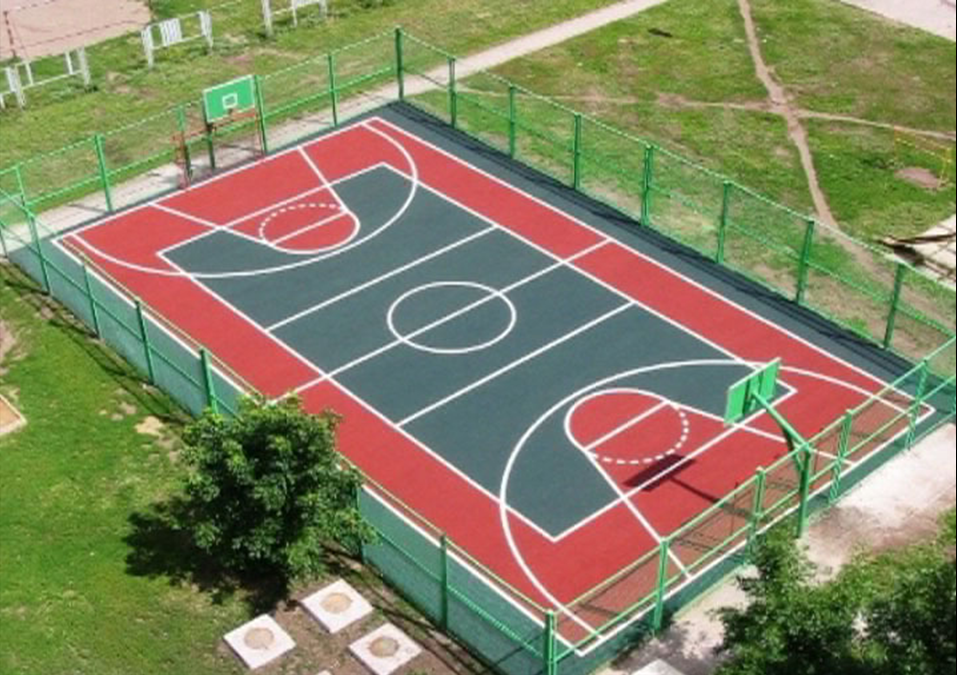 Наименование ПрограммыМуниципальная программа «Приобретение и установка универсальной спортивной площадки в с. Большой Карай Большекарайского муниципального образования Романовского муниципального района Саратовской области» (далее - Программа)Заказчик ПрограммыАдминистрация Большекарайского муниципального образования Романовского муниципального района Саратовской областиРазработчик ПрограммыАдминистрация Большекарайского муниципального образования Романовского муниципального района Саратовской областиЦели и задачи ПрограммыЦЕЛИ:Создание оптимальных условий для развития физической культуры и спорта в Большекарайском муниципальном образовании Романовского муниципального района Саратовской областиЦели и задачи ПрограммыЗАДАЧИ:1.Комплексное решение проблем физического воспитания населения в Большекарайском муниципальном образовании Романовского муниципального района Саратовской области .2.Формирование у подрастающего поколения осознанной потребности в занятиях спортом.3.Формирование здорового образа жизни населения и особенности молодежи через развитие физической культуры и спорта.4. Вовлечение в активные занятия спортом различных возрастных и социальных категорий населения селаВажнейшие целевые индикаторы и оценочные показатели, позволяющие оценить ход реализации Программы- число жителей села, систематически занимающихся физической культурой и спортом- охват детей и подростков, занимающихся в спортивных секциях - показатели выступлений жителей села на районных и областных соревнованияхСроки реализации Программы2019 годПеречень разделов программыСодержание ПрограммыЦели и задачи ПрограммыСроки реализации ПрограммыМеханизм реализации ПрограммыРесурсное обеспечение ПрограммыКонкретные результатыПеречень мероприятий и затрат по приобретению и установки универсальной спортивной площадки в с. Большой Карай Большекарайского муниципального образования Романовского муниципального района Саратовской областиОбъемы и источники финансированияОбъем финансирования, необходимый для реализации мероприятий Программы, составляет 1 130,9 тыс. руб.  из них:- субсидии на реализацию проектов развития муниципальных образований области, основанных на местных инициативах в сумме 936,4 тыс. руб.  - средства местного бюджета  в сумме 114 тыс. руб. (прогнозно);- средства населения – 39 тыс. руб. (прогнозно)- Безвозмездные поступления от организаций и других внебюджетных источников – 41, 5 тыс. руб.Система организации контроля  за исполнением ПрограммыКонтроль за реализацией Программы осуществляется:  Администрацией Большекарайского муниципального образования Романовского муниципального района Саратовской области;инициативной группой населения Большекарайского муниципального образования Романовского муниципального района Саратовской области.Ожидаемые конечные результаты выполнения ПрограммыПовысится культурный уровень села;Появится спортивный объект в селе, привлекательно и эстетически оформленный.Будет проходить мероприятия по профилактике детской заболеваемости, приобщению детей к здоровому образу жизни, пропаганде здорового образа жизни;Будут развиваться и совершенствоваться физические и духовные качества личности ребенка, формироваться чувства коллективизма, совместной игровой деятельностиКаждый ребёнок и подросток получит возможность заниматься, играть и развиваться;Мы берем курс на массовость, на общую заинтересованность детей и взрослых;Привлечение детей из неблагополучных семей;проведение поселенческих и межпоселенческих спортивных соревнований.№Наименование мероприятияСрокиОбщий объем финансирования в тыс. руб.Источники финансирования1Приобретение и установка универсальной спортивной площадки в с. Большой Карай Большекарайского муниципальногообразованияРомановского муниципального района Саратовской области2019г1104,4Средства местного бюджета – не менее 10% от стоимости проекта Средства населения – не менее 3% Безвозмездные поступления от организаций и других внебюджетных источников – не менее 2% Субсидия из областного бюджета – не более 85%2Стройконтроль2019г26,5Средства местного бюджета – не менее 10% от стоимости проекта Средства населения – не менее 3% Безвозмездные поступления от организаций и других внебюджетных источников – не менее 2% Субсидия из областного бюджета – не более 85%ИТОГО:1130,9В том числе:- Средства местного бюджета – 114,00 тыс. руб.- Средства населения –39,0 тыс. руб.- Безвозмездные поступления от организаций и других внебюджетных источников –41,5 тыс. руб.- Субсидия из областного бюджета – 936,4 тыс. руб.